РЕШЕНИЕСОВЕТА ЛЯПИНСКОГО СЕЛЬСКОГО ПОСЕЛЕНИЯ
НОВОКУБАНСКОГО РАЙОНАот______________                                                                                                     № ________х.ЛяпиноОб утверждении порядка ведения перечня видов муниципального контроля и органов местного самоуправления, уполномоченных на их осуществление на территории Ляпинского сельского поселения Новокубанского районаВ соответствии с ч.2 статьи 6 Федерального закона от 26 декабря 2008 года № 294-ФЗ «О защите прав юридических лиц и индивидуальных предпринимателей при осуществлении государственного контроля (надзора) и муниципального контроля», Совет Ляпинского сельского поселения Новокубанского района р е ш и л: 1. Утвердить порядок ведения перечня видов муниципального контроля и органов местного самоуправления, уполномоченных на их осуществление на территории Ляпинского сельского поселения Новокубанского района согласно приложению.2. Разместить настоящее решение на официальном сайте Ляпинского сельского поселения Новокубанского района в информационно-телекоммуникационной сети «Интернет».3. Контроль за выполнением настоящего решения возложить на комиссию Совета Ляпинского сельского поселения Новокубанского района по нормотворчеству и контролю за исполнением органами и должностными лицами Ляпинского сельского поселения Новокубанского района полномочий по решению вопросов местного значения.4. Решение вступает в силу со дня  его официального обнародования.Глава Ляпинского сельского поселенияНовокубанского района                                                                 С.Ю.Бражников                                                                                   Приложение к решению Совета Ляпинскогосельского поселения Новокубанского района                                                                                    от ______________ №______                ПОРЯДОК ведения перечня видов муниципального контроля и органов местного самоуправления, уполномоченных на их осуществление на территории Ляпинского сельского поселения Новокубанского района1. Настоящий Порядок ведения перечня видов муниципального контроля и органов местного самоуправления, уполномоченных на их осуществление на территории Ляпинского сельского поселения Новокубанского района (далее – Порядок), разработан в целях обеспечения соблюдения прав юридических лиц, индивидуальных предпринимателей и граждан при осуществлении муниципального контроля на территории Ляпинского сельского поселения Новокубанского района, обеспечения доступности и прозрачности сведений об осуществлении видов муниципального контроля органами местного самоуправления, уполномоченных на их осуществление, и определяет правила ведения перечня видов муниципального контроля и орган местного самоуправления, уполномоченный на их осуществление.2. Муниципальный контроль осуществляется администрацией Ляпинского сельского поселения Новокубанского района в лице ее специалистов, уполномоченных на осуществление муниципального контроля.3. Перечень видов муниципального контроля и органов местного самоуправления, уполномоченных на их осуществление на территории Ляпинского сельского поселения Новокубанского района (далее – Перечень), представляет собой систематизированный перечень сведений:1) о видах муниципального контроля, осуществляемого администрацией Ляпинского сельского поселения Новокубанского района;2) об установленных законодательством основаниях осуществления муниципального контроля.3) об органах местного самоуправления Ляпинского сельского поселения Новокубанского района и специалистах, уполномоченных на осуществление соответствующих видов муниципального контроля4. Ведение Перечня осуществляет специалист администрации Ляпинского сельского поселения Новокубанского района, ответственный за ведения Перечня.5. Перечень ведётся на основании представленных специалистами администрации Ляпинского сельского поселения Новокубанского района, уполномоченными на осуществление муниципального контроля, сведений, содержащих информацию, предусмотренную пунктом 3 настоящего Порядка.6. Ответственность за своевременность, полноту и достоверность предоставления в администрацию Ляпинского сельского поселения Новокубанского района предложений по актуализации Перечня несут должностные лица, осуществляющие муниципальный контроль.7. Специалист администрации, ответственный за ведение Перечня,  в срок не более 30 дней рассматривает представленные должностными лицами администрации предложения по актуализации Перечня и осуществляет соответствующую корректировку Перечня.8. Информация, включенная в Перечень, является общедоступной и подлежит размещению на официальном сайте администрации ляпинского сельского поселения Новокубанского района в информационно-телекоммуникационной сети «Интернет» www lyapinskoe.ru.9. Обновление Перечня (внесение в него изменений) осуществляется по мере поступления в администрацию Ляпинского сельского поселения Новокубанского района информации от уполномоченных на осуществление муниципального контроля специалистов администрации.10. Перечень утверждается муниципальным правовым актом администрации Ляпинского сельского поселения Новокубанского района и ведется по форме согласно приложению, к настоящему Порядку.Глава Ляпинского сельского поселенияНовокубанского района                                                                 С.Ю.Бражников                                                                                           ПРИЛОЖЕНИЕ                                                                                       к Порядку ведения перечня видов муниципального контроля и органов местного самоуправления, уполномоченных на их осуществление на территории Ляпинского сельского поселения Новокубанского районаФорма Перечня видов муниципального контроля и органов местного самоуправления, уполномоченных на их осуществление на территории Ляпинского сельского поселения Новокубанского районаГлава Ляпинского сельского поселенияНовокубанского района                                                                 С.Ю.Бражников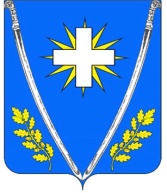 №п/пНаименование видов муниципального контроляУстановленные законодательством основания осуществления муниципального контроляОрганы местного самоуправления Ляпинского  сельского поселения Новокубанского района, специалисты, уполномоченные на осуществление соответствующих видов муниципального контроля1.2